Памятка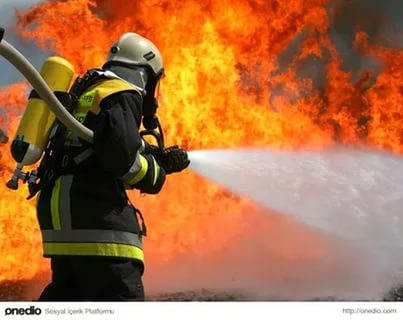 «ШКОЛА ВАШЕЙ БЕЗОПАСНОСТИ»Основные причины пожара:-неосторожное обращение с огнем;-оставление без присмотра включенных в сеть электроприборов;-использование неисправных электрических сетей и бытовых приборов;-одновременно включенные в одну розетку несколько электроприборов;-курение в постели, особенно в нетрезвом виде;-неправильное использование легковоспламеняющихся жидкостей для чистки и стирки одежды;-шалость с огнем детей, оставленных без присмотра. Основные правила поведения в случае возникновения пожара:-даже при слабом запахе дыма в квартире, не говоря уже об открытом пламени, необходимо вызвать пожарную охрану. Попытки самостоятельно справиться с огнем чаще всего бывают безрезультатными и приводят к потере времени, что способствует значительному распространению пожара;-сообщив о пожаре в пожарную охрану, выведите в безопасное место детей, больных и престарелых, оповестите соседей из ближайших квартир;-пользуясь электрощитом на лестничной площадке, отключите электроэнергию в квартире;-приступайте к тушению пожара подручными средствами – плотной мокрой тканью, водой из ведер и т.д.;-ни в коем случае не открывать окна и двери, так как приток воздуха к очагу пожара усиливает горение;-если ликвидировать пожар своими силами не удается, покиньте помещение, плотно прикрыв за собой двери;-организуйте встречу пожарных подразделений, укажите им очаг пожара и сообщите о наличии людей в горящем помещении;-если вы оказались отрезаны огнем от выхода из помещения, выйдите на балкон, закройте за собой двери и криками или другими способами попытайтесь привлечь к себе внимание. При нахождении в задымленном помещении держитесь как можно ближе к полу и углам комнаты – там всегда меньше дыма и больше кислорода.Если произошло возгорание незамедлительно звоните: 01; 74-20-01 с мобильного-112!Строго соблюдайте меры пожарной безопасности,будьте осторожны с огнем!Инструктор по пожарной профилактике филиала казенного учрежденияХанты-Мансийского автономного округа – Югры «Центроспас-Югория» ПЧ (поселок Солнечный) Е.А.Курина